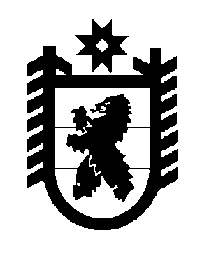 Российская Федерация Республика Карелия    ПРАВИТЕЛЬСТВО РЕСПУБЛИКИ КАРЕЛИЯРАСПОРЯЖЕНИЕот 15 июля 2014 года № 443р-Пг. Петрозаводск В целях повышения ответственности органов исполнительной власти Республики Карелия за реализацию на территории Республики Карелия указов Президента Российской Федерации от 7 мая 2012 года  № 596 
«О долгосрочной государственной экономической политике», № 597
«О мероприятиях по реализации государственной социальной политики», 
№ 598 «О совершенствовании государственной политики в сфере здравоохранения», № 599 «О мерах по реализации государственной политики в области образования и науки», № 600 «О мерах по обеспечению граждан Российской Федерации доступным и комфортным жильем и повышению качества жилищно-коммунальных услуг», № 601 «Об основных направлениях совершенствования системы государственного управления», 
№ 602 «Об обеспечении межнационального согласия», № 606 «О мерах по реализации демографической политики Российской Федерации» 
(далее – Указы):1. Утвердить Перечень органов исполнительной власти Республики Карелия, организующих  работу по достижению в Республике Карелия  показателей социально-экономического развития, содержащихся в Указах, согласно приложению 1.2. Органам исполнительной власти Республики Карелия – ответственным исполнителям:во взаимодействии с соисполнителями и органами местного самоуправления муниципальных районов и городских округов  в Республике Карелия обеспечить достижение в Республике Карелия  показателей социально-экономического развития, содержащихся в Указах (далее – показатели);организовать работу с соисполнителями по подготовке и представлению в установленные сроки информации по показателям;обеспечить представление информации  о достижении  показателей в Администрацию Главы Республики Карелия ежеквартально в срок до 20 числа месяца, следующего за отчетным кварталом, в соответствии с формой публичной отчетности о ходе достижения показателей,  согласно приложению 2 (далее – форма публичной отчетности).Администрации Главы Республики Карелия обеспечить свод информации  в соответствии с формой публичной отчетности  и размещение ее на Официальном интернет-портале Республики Карелия  ежеквартально в срок до 25 числа месяца, следующего за отчетным кварталом.3. Органам исполнительной власти Республики Карелия включить показатели в соответствующие государственные программы Республики Карелия. 4. Руководителям органов исполнительной власти Республики Карелия  обеспечить  персональную ответственность должностных лиц, организующих работу по достижению показателей, и  представление информации в соответствии с формой публичной отчетности.5. Рекомендовать главам администраций муниципальных районов и городских округов в Республике Карелия принять к сведению  форму публичной отчетности, информацию  о достижении  показателей размещать на официальных сайтах органов местного самоуправления муниципальных районов и городских округов в Республике Карелия.6. Контроль за выполнением настоящего распоряжения возложить на Администрацию Главы Республики Карелия.           ГлаваРеспублики  Карелия                                                             А.П. ХудилайненПриложение 1к распоряжению  ПравительстваРеспублики Карелияот  15 июля 2014 года № 443р-П                      ПЕРЕЧЕНЬ органов исполнительной власти Республики Карелия, организующих  работу по достижению в Республике Карелия  показателей социально-экономического развития, содержащихся в указах Президента Российской Федерации № 596 «О долгосрочной государственной экономической политике», № 597 «О мероприятиях по реализации государственной социальной политики», № 598 «О совершенствовании государственной политики в сфере здравоохранения», № 599 «О мерах по реализации государственной политики в области образования и науки», № 600 «О мерах по обеспечению граждан Российской Федерации доступным и комфортным жильем и повышению качества жилищно-коммунальных услуг», 
№ 601 «Об основных направлениях совершенствования системы государственного управления», № 602 «Об обеспечении межнационального согласия», № 606 «О мерах по реализации демографической политики Российской Федерации»_________________Приложение 2 к распоряжению  ПравительстваРеспублики Карелияот  15 июля 2014 года № 443р-П               Форма  публичной отчетности органов исполнительной власти Республики Карелия  о ходе  достижения показателей, содержащихся  в указах Президента Российской Федерации от 7 мая 2012 года  № 596 «О долгосрочной государственной экономической политике», № 597 «О мероприятиях по реализации государственной социальной политики»,  № 598 «О совершенствовании государственной политики в сфере здравоохранения», № 599 «О мерах по реализации государственной политики в области образования и науки»,  № 600 «О мерах по обеспечению граждан Российской Федерации доступным и комфортным жильем и повышению качества жилищно-коммунальных услуг», 
№ 601 «Об основных направлениях совершенствования системы государственного управления», 
№ 602 «Об обеспечении межнационального согласия», № 606 «О мерах по реализации демографической политики Российской Федерации» (по состоянию на _________________)№  
 п/пПоказательОтветственный исполнительСоисполнители12341.Указ Президента Российской Федерации от 7 мая 2012 года 
№ 596 «О долгосрочной государственной экономической политике»Указ Президента Российской Федерации от 7 мая 2012 года 
№ 596 «О долгосрочной государственной экономической политике»Указ Президента Российской Федерации от 7 мая 2012 года 
№ 596 «О долгосрочной государственной экономической политике»1.1.Отношение объема инвестиций в основной капитал  к валовому региональному продукту, процентовМинистерство экономического развития  Республики Карелияорганы  исполнительной власти Республики Карелия1.2.Прирост высокопроизводительных рабочих мест, процентов к предыдущему году Министерство экономического развития Республики КарелияМинистерство по приро-допользованию и экологии Республики Карелия;Министерство строительства, жилищно-коммунального хозяйства и энергетики Республики Карелия;Министерство  сельского, рыбного и охотничьего  хозяйства Республики Карелия12341.3.Доля продукции высокотехнологических и наукоемких отраслей в валовом региональном продукте относительно уровня 2011 года, процентовМинистерство экономического развития Республики КарелияМинистерство здравоохране-ния и социального развития Республики Карелия; Министерство  сельского, рыбного и охотничьего  хозяйства Республики Карелия; Министерство по природополь-зованию и экологии Республики Карелия1.4.Индекс производительности труда относительно уровня 2011 года, процентовМинистерство экономического развития Республики КарелияМинистерство по природо-пользованию и экологии Республики Карелия;Министерство строительства, жилищно-коммунального хозяйства и энергетики Республики Карелия;Министерство  сельского, рыбного и охотничьего  хозяйства Республики Карелия2.Указ Президента Российской Федерации от 7 мая 2012 года № 597     
 «О мероприятиях по реализации государственной социальной политики»Указ Президента Российской Федерации от 7 мая 2012 года № 597     
 «О мероприятиях по реализации государственной социальной политики»Указ Президента Российской Федерации от 7 мая 2012 года № 597     
 «О мероприятиях по реализации государственной социальной политики»2.1.Рост реальной заработной платы относительно уровня 2011 года, процентовМинистерство экономического развития Республики КарелияМинистерство труда и занятости Республики Карелия2.2.Отношение средней зара-ботной платы педагоги-ческих работников обще-образовательных  органи-заций к средней заработной плате по Республике Карелия, процентовМинистерство образования Республики КарелияМинистерство финансов Республики Карелия   2.3.Отношение средней зара-ботной платы педагоги-ческих работников дошколь-ных образовательных орга-низаций к средней заработ-ной плате в сфере общего образования в Республике Карелия, процентовМинистерство образования Республики КарелияМинистерство финансов Республики Карелия   2.4.Отношение  средней зара-ботной платы педагоги-ческих работников органи-заций дополнительного образования к средней заработной плате по Республике Карелия, процентовМинистерство образования Республики КарелияМинистерство культуры Республики Карелия; Министерство  по делам молодежи, физической культуре и спорту Республики Карелия; Министерство финансов Республики Карелия   2.5.Отношение средней зара-ботной платы преподава-телей и мастеров производст-венного обучения образова-тельных организаций  сред-него профессионального образования к средней заработной  плате по Республике Карелия, процентовМинистерство образования Республики КарелияМинистерство здравоохра-нения и социального развития Республики Карелия; Министерство культуры Республики Карелия; Министерство финансов Республики Карелия   2.6.Отношение средней зара-ботной платы работников организаций культуры      к средней заработной  плате по Республике Карелия, процентовМинистерство культуры Республики КарелияМинистерство финансов Республики Карелия   2.7.Отношение  средней заработной платы врачей и работников медицинских организаций, имеющих высшее медицинское (фармацевтическое) или иное высшее образование, предоставляющих медицинские услуги (обеспечивающих предоставление медицинских услуг) к средней заработной плате по Республике Карелия, процентовМинистерство здравоохранения и социального развития Республики КарелияМинистерство финансов Республики Карелия2.8.Удельный вес  численности высококвалифицированных работников в общей численности квалифицированных работников, процентовМинистерство труда и занятости Республики КарелияМинистерство здравоохра-нения и социального развития Республики Карелия; Министерство образования Республики Карелия; Министерство экономического развития Республики Карелия;  Министерство строительства, жилищно-коммунального хозяйства и энергетики Республики Карелия; Министерство сельского, рыбного и охотничьего хозяйства Республики Карелия; Министерство  по природо-пользованию и экологии Республики Карелия; Государственный комитет Республики Карелия по транспорту2.9.Отношение  средней зара-ботной платы социальных работников  к средней зара-ботной плате по Республике Карелия, процентовМинистерство здравоохранения и социального развития Республики КарелияМинистерство финансов Республики Карелия2.10.Отношение средней заработной  платы младшего медицинского персонала (персонала, обеспечивающего условия для предоставления медицинских  услуг) к средней заработной плате по Республике Карелия, процентовМинистерство здравоохранения и социального развития Республики КарелияМинистерство финансов Республики Карелия2.11.Отношение средней заработной платы среднего медицинского (фармацевтического)  персонала (персонала, обеспечивающего условия для предоставления медицинских услуг) к средней заработной плате по Республике Карелия, процентовМинистерство здравоохранения и социального развития Республики КарелияМинистерство финансов Республики Карелия2.12.Количество оборудованных (оснащенных) рабочих мест для трудоустройства инвалидов за год, единицМинистерство труда и занятости Республики Карелия2.13.Прирост количества   выставочных  проектов, осуществляемых  в Республике Карелия, относительно уровня 2011 года, процентовМинистерство культуры Республики Карелия2.14.Доля детей, привлекаемых к участию в творческих мероприятиях, от общего числа детей, процентов Министерство культуры Республики КарелияМинистерство образования Республики Карелия;   Министерство  Республики Карелия по вопросам национальной политики, связям с общественными, религиоз-ными объединениями и средствами массовой информации 3.Указ Президента Российской Федерации от 7 мая 2012 года № 598
«О совершенствовании государственной политики в сфере здравоохранения»Указ Президента Российской Федерации от 7 мая 2012 года № 598
«О совершенствовании государственной политики в сфере здравоохранения»Указ Президента Российской Федерации от 7 мая 2012 года № 598
«О совершенствовании государственной политики в сфере здравоохранения»3.1.Смертность  от  болезней   системы кровообращения, случаев на 100 тыс. населенияМинистерство здравоохранения и социального развития Республики Карелия3.2.Смертность  от  новообразований  (в том числе от  злокачественных), случаев на 100 тыс. населенияМинистерство здравоохранения и социального развития Республики Карелия3.3.Смертность от  туберкулеза, случаев на 100 тыс. населения  Министерство здравоохранения и социального развития Республики Карелия3.4.Смертность от  дорожно-транспортных происшествий, случаев на 100 тыс. населения  Государственный комитет  Республики Карелия по транспортуМинистерство здравоохра-нения и социального развития Республики Карелия3.5.Младенческая смертность, случаев на 1000  родившихся живымиМинистерство здравоохранения и социального развития Республики Карелия4.Указ Президента Российской Федерации от 7 мая 2012 года № 599 «О мерах по реализации государственной политики в области    образования и науки»Указ Президента Российской Федерации от 7 мая 2012 года № 599 «О мерах по реализации государственной политики в области    образования и науки»Указ Президента Российской Федерации от 7 мая 2012 года № 599 «О мерах по реализации государственной политики в области    образования и науки»4.1.Доступность дошкольного образования (отношение численности  детей в возрасте от 3 до 7 лет, получающих дошкольное образование в текущем году, к сумме численности детей в возрасте от 3 до 7 лет, получающих дошкольное образование в текущем году и численности детей в возрасте от 3 до 7 лет, находящихся в очереди на получение в текущем году дошкольного образования), процентовМинистерство образования Республики Карелия4.2.Доля   занятого населения  в  возрасте  от  25  до  65  лет, прошедшего  повышение  квалификации   и (или) профессиональную   подготовку,    от     общей численности  занятого  в    экономике населения этой  возрастной группы, процентовМинистерство образования Республики КарелияМинистерство труда и занятости Республики Карелия; Министерство экономического развития Республики Карелия;Министерство по природо-пользованию и экологии Республики Карелия; Министерство  сельского, рыбного и охотничьего  хозяйства Республики Карелия4.3.Доля детей в возрасте от 5 до 18 лет, обучающихся по дополнительным образо-вательным программам, в общей численности детей этого возраста, процентовМинистерство образования Республики КарелияМинистерство культуры Республики Карелия; Министерство  по делам молодежи, физической культуре и спорту Республики Карелия    4.4.Доля  образовательных организаций     среднего     профессионального образования, здания которых  приспособлены  для  обуче-ния лиц с ограниченными возможностями  здоровья, в общем числе соответст-вующих организаций, процентовМинистерство образования Республики КарелияМинистерство культуры Республики Карелия; Министерство здравоохранения и социального развития Республики Карелия  4.5.Доля внутренних затрат на исследования и разработки в валовом региональном продукте, процентовМинистерство экономического развития Республики Карелия5.Указ Президента Российской Федерации от 7 мая 2012 года № 600 «О мерах по обеспечению граждан Российской Федерации доступным и комфортным жильем и повышению качества жилищно-коммунальных услуг»Указ Президента Российской Федерации от 7 мая 2012 года № 600 «О мерах по обеспечению граждан Российской Федерации доступным и комфортным жильем и повышению качества жилищно-коммунальных услуг»Указ Президента Российской Федерации от 7 мая 2012 года № 600 «О мерах по обеспечению граждан Российской Федерации доступным и комфортным жильем и повышению качества жилищно-коммунальных услуг»5.1.Количество  лет, необходимых семье, состоящей из 3 человек, для приобретения стандартной квартиры общей площадью 54 кв. м с учетом среднего годового совокупного дохода семьи (создание для граждан  возможности улучшения жилищных условий не реже одного раза в 15 лет), летМинистерство строительства, жилищно-коммунального хозяйства  и энергетики Республики КарелияМинистерство экономического развития Республики Карелия     5.2.Отношение числа россий-ских семей, которые приоб-рели или получили доступ-ное и комфортное жилье в течение года, к числу россий-ских семей, желающих улучшить свои жилищные условия, процентовМинистерство строительства, жилищно-коммунального хозяйства и энергетики Республики Карелия5.3.Средняя  стоимость 1  квад-ратного метра общей площа-ди жилья экономического класса, рублей (снижение стоимости одного квадрат-ного метра жилья путем увеличения объема ввода в эксплуатацию жилья эконо-мического класса, процентов к 2011 году)Министерство строительства, жилищно-коммунального хозяйства и энергетики Республики Карелия5.4.Объем ввода жилья по стандартам экономического класса, млн. кв. м, процентов к 2011 годуМинистерство строительства, жилищно-коммунального хозяйства и энергетики Республики Карелия5.5.Доля заемных средств в  общем  объеме  капитальных   вложений   в системы    теплоснабжения,    водоснабжения, водоотведения и очистки сточных  вод, процентов  Министерство строительства, жилищно-коммунального хозяйства и энергетики Республики Карелия6.Указ Президента Российской Федерации от 7 мая 2012 года № 601 «Об основных направлениях совершенствования системы   государственного управления»Указ Президента Российской Федерации от 7 мая 2012 года № 601 «Об основных направлениях совершенствования системы   государственного управления»Указ Президента Российской Федерации от 7 мая 2012 года № 601 «Об основных направлениях совершенствования системы   государственного управления»6.1.Уровень удовлетворенности  граждан   качеством предоставления  государственных  и муниципальных услуг, процентовМинистерство экономического развития Республики КарелияМинистерство здравоохра-нения и социального развития Республики Карелия; Министерство культуры Республики Карелия; Министерство образования Республики Карелия; Министерство по природо-пользованию и экологии Республики Карелия; Министерство сельского, рыбного и охотничьего хозяйства Республики Карелия; Министерство труда и занятости Республики Карелия; Министерство по делам молодежи, физической культуре и спорту Республики Карелия; Министерство юстиции Республики Карелия; Министерство строительства, жилищно-коммунального хо-зяйства и энергетики Респуб-лики Карелия; Государственный комитет Республики Карелия по взаимодействию с органами местного самоуправления; Государственный комитет Республики Карелия по управлению государственным имуществом и организации закупок; Государственный комитет Республики Карелия по транспорту; Управление записи актов гражданского состояния Республики Карелия; Управление ветеринарии Республики Карелия6.2.Доля граждан,  имеющих  доступ  к получению  государственных  и  муниципальных услуг по принципу  «одного  окна»  по  месту пребывания,     в  том   числе  в многофункциональ-ных  центрах предоставления государственных  и муници-пальных услуг, процентовГосударственный комитет Республики Карелия по развитию информационно-коммуникационных технологий6.3.Доля   граждан,    использующих механизм   получения    государственных    и муниципальных услуг в электронной  форме, процентовГосударственный комитет Республики Карелия по развитию информационно-коммуникационных технологийМинистерство здравоохра-нения и социального развития Республики Карелия; Министерство культуры Республики Карелия; Министерство образования Республики Карелия; Министерство по природо-пользованию и экологии Республики Карелия; Министерство сельского, рыбного и охотничьего хозяйства Республики Карелия; Министерство труда и занятости Республики Карелия; Министерство экономического развития  Республики Карелия;  Министерство по делам молодежи, физической культуре и спорту Республики Карелия; Министерство юстиции Республики Карелия; Министерство строительства, жилищно-коммунального хозяйства и энергетики Республики Карелия; Государственный комитет Республики Карелия по взаимодействию с органами местного самоуправления; Государственный комитет Республики Карелия по управлению государственным имуществом и организации закупок; Государственный комитет Республики Карелия по транспорту; Управление записи актов гражданского состояния Республики Карелия; Управление ветеринарии Республики Карелия6.4.Среднее     число     обращений представителей  бизнес-сообщества  в   орган исполнительной  власти Республики Карелия (орган    местного    самоуправления)    для получения       одной        государственной (муниципальной) услуги, связанной со  сферой предпринимательской  деятельности,   единиц   Министерство экономического развития Республики КарелияМинистерство здравоохра-нения и социального развития Республики Карелия; Министерство культуры Республики Карелия; Министерство образования Республики Карелия; Министерство по приро-допользованию и экологии Республики Карелия; Министерство сельского, рыбного и охотничьего хозяйства Республики Карелия; Министерство труда и занятости Республики Карелия; Министерство строительства, жилищно-коммунального хозяйства и энергетики Республики Карелия; Государственный комитет Республики Карелия по взаимодействию с органами местного самоуправления; Государственный комитет Республики Карелия по управлению государственным имуществом и организации закупок; Государственный комитет Республики Карелия по ценам и тарифам; Государственный комитет Республики Карелия по транспорту; Управление ветеринарии Республики Карелия6.5.Среднее время  ожидания  в  очереди  при обращении заявителя в орган  исполнительной  власти Республики Карелия (орган  местного самоуправления)  для   получения государственных (муниципальных) услуг, минут    Министерство экономического развития Республики КарелияМинистерство здравоохра-нения и социального развития Республики Карелия; Министерство культуры Республики Карелия; Министерство образования Республики Карелия; Министерство по природо-пользованию и экологии Республики Карелия; Министерство сельского, рыбного и охотничьего хозяйства Республики Карелия; Министерство труда и занятости Республики Карелия; Министерство по делам молодежи, физической культуре и спорту Республики Карелия; Министерство юстиции Республики Карелия; Министерство строительства, жилищно-коммунального хо-зяйства и энергетики Респуб-лики Карелия; Государственный комитет Республики Карелия по взаимодействию с органами местного самоуправления; Государственный комитет Республики Карелия по управлению государственным имуществом и организации закупок; Государственный комитет Республики Карелия по ценам и тарифам; Государственный комитет Республики Карелия по транспорту; Управление записи актов гражданского состояния Республики Карелия; Управление ветеринарии Республики Карелия7.Указ Президента Российской Федерации от 7 мая 2012 года № 606     
«О мерах по реализации демографической политики Российской Федерации»Указ Президента Российской Федерации от 7 мая 2012 года № 606     
«О мерах по реализации демографической политики Российской Федерации»Указ Президента Российской Федерации от 7 мая 2012 года № 606     
«О мерах по реализации демографической политики Российской Федерации»7.1.Суммарный коэффициент рождаемости, число родившихся на 1 женщинуМинистерство здравоохранения и социального развития Республики КарелияМинистерство экономического развития Республики Карелия7.2.Ожидаемая продолжительность жизни  при рождении, летМинистерство экономического развития Республики КарелияМинистерство здравоохра-нения и социального развития Республики Карелия8.Финансовое обеспечение реализации поручений, содержащихся в  указах Президента Российской Федерации от 7 мая 2012 года  № 596  «О долгосрочной государственной экономической политике», № 597 «О мероприятиях по реализации государственной социальной политики»,  № 598 «О совершенствовании государственной политики в сфере здравоохранения», № 599  мерах по реализации государственной политики в области образования и науки», 
№ 600 «О мерах по обеспечению граждан Российской Федерации доступным и комфортным жильем и повышению качества жилищно-коммунальных услуг», 
 № 601 «Об основных направлениях совершенствования системы государственного управления»,  № 602 «Об обеспечении межнационального согласия», 
№ 606 «О мерах по реализации демографической политики Российской Федерации» (далее – Указы)Финансовое обеспечение реализации поручений, содержащихся в  указах Президента Российской Федерации от 7 мая 2012 года  № 596  «О долгосрочной государственной экономической политике», № 597 «О мероприятиях по реализации государственной социальной политики»,  № 598 «О совершенствовании государственной политики в сфере здравоохранения», № 599  мерах по реализации государственной политики в области образования и науки», 
№ 600 «О мерах по обеспечению граждан Российской Федерации доступным и комфортным жильем и повышению качества жилищно-коммунальных услуг», 
 № 601 «Об основных направлениях совершенствования системы государственного управления»,  № 602 «Об обеспечении межнационального согласия», 
№ 606 «О мерах по реализации демографической политики Российской Федерации» (далее – Указы)Финансовое обеспечение реализации поручений, содержащихся в  указах Президента Российской Федерации от 7 мая 2012 года  № 596  «О долгосрочной государственной экономической политике», № 597 «О мероприятиях по реализации государственной социальной политики»,  № 598 «О совершенствовании государственной политики в сфере здравоохранения», № 599  мерах по реализации государственной политики в области образования и науки», 
№ 600 «О мерах по обеспечению граждан Российской Федерации доступным и комфортным жильем и повышению качества жилищно-коммунальных услуг», 
 № 601 «Об основных направлениях совершенствования системы государственного управления»,  № 602 «Об обеспечении межнационального согласия», 
№ 606 «О мерах по реализации демографической политики Российской Федерации» (далее – Указы)8.1.Суммарный объем финансовых средств регионального бюджета на цели реализации Указов, млн. рублейМинистерство финансов  Республики КарелияМинистерство экономического развития  Республики Карелия; Министерство труда и занятости Республики Карелия; Министерство строительства, жилищно-коммунального хо-зяйства и энергетики Респуб-лики Карелия; Министерство по делам молодежи, физической культуре и   спорту Республики Карелия; Министерство образования Республики Карелия; Министерство культуры Республики Карелия; Министерство здравоохранения и социального развития Рес-публики Карелия; Министерство  Республики Карелия по вопросам национальной политики, связям с общественными, религиозными объединениями и средствами массовой информации; Государственный комитет Республики Карелия по ценам и тарифам; Государственный комитет Рес-публики Карелия по развитию информационно-коммуника-ционных технологий; Государственный комитет Рес-публики Карелия по управ-лению государственным иму-ществом и организации закупок8.2.Суммарный объем финансовых средств консолидированного бюджета Республики Карелия  на цели реализации Указов, млн. рублейМинистерство финансов  Республики КарелияМинистерство экономического развития  Республики Карелия; Министерство труда и заня-тости Республики Карелия; Министерство строительства, жилищно-коммунального хо-зяйства и энергетики Респуб-лики Карелия; Министерство по делам моло-дежи, физической культуре и   спорту Республики Карелия; Министерство образования Республики Карелия; Министерство культуры Республики Карелия; Министерство здравоохранения и социального развития Респуб-лики Карелия; Министерство Республики Карелия по вопросам национальной политики, связям с общественными, религиозными объединениями и средствами массовой информации; Государственный комитет Республики Карелия по ценам и тарифам; Государственный комитет Республики Карелия по развитию информационно-ком-муникационных технологий; Государственный комитет Рес-публики Карелия по управлению государственным имуществом и организации закупок8.3.Суммарный объем финансовых средств на цели реализации Указов  из иных источников, млн. рублейМинистерство финансов  Республики КарелияМинистерство экономического развития  Республики Карелия; Министерство труда и заня-тости Республики Карелия; Министерство строительства, жилищно-коммунального хо-зяйства и энергетики Респуб-лики Карелия; Министерство по делам молодежи, физической культуре и   спорту Республики Карелия; Министерство образования Республики Карелия; Министерство культуры Республики Карелия; Министерство здравоохра-нения и социального развития Республики Карелия; Министерство  Республики Карелия по вопросам национальной политики, связям с общественными, религиозными объединениями и средствами массовой информации; Государственный комитет Республики Карелия по ценам и тарифам; Государственный комитет Республики Карелия по развитию информационно-коммуникационных технологий; Государственный комитет Республики Карелия по управлению государственным имуществом и организации закупок№ п/пПоказательПериодичность разработки статистических данныхЕдиница измере-нияКонтрольныйсрок  достижения (в соответствии с Указами)Плановое  значение целевого показателя, установленногоПлановое  значение целевого показателя, установленногоПлановое  значение целевого показателя, установленногоФактически достигнутое значение показателяПримечание№ п/пПоказательПериодичность разработки статистических данныхЕдиница измере-нияКонтрольныйсрок  достижения (в соответствии с Указами)Указамиотраслевыми дорожными картами региональными дорожными картамиФактически достигнутое значение показателяПримечание